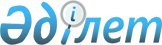 О признании утратившими силу некоторых решений Аккольского районного маслихатаРешение Аккольского районного маслихата Акмолинской области от 12 января 2016 года № С 53-2      В соответствии со статьей 7 Закона Республики Казахстан "О местном государственном управлении и самоуправлении в Республике Казахстан" от 23 января 2001 года, Аккольский районный маслихат РЕШИЛ:

      1. Признать утратившим силу решения сессий Аккольского районного маслихата:

      - решение Аккольского районного маслихата "О районном бюджете на 2015-2017 годы" от 24 декабря 2014 года № С 43-1 (зарегистрировано в Реестре государственной регистрации нормативных правовых актов № 4576 опубликовано 16 января 2015 года в районных газетах "Ақкөл өмірі" и "Знамя Родины KZ");

      - решение Аккольского районного маслихата от 4 марта 2015 года № С 45-1 "О внесении изменений в решение Аккольского районного маслихата от 24 декабря 2014 года № С 43-1 "О районном бюджете на 2015-2017 годы" (зарегистрировано в Реестре государственной регистрации нормативных правовых актов № 4677, опубликовано 13 марта 2015 года в районных газетах "Ақкөл өмірі" и "Знамя Родины KZ");

      - решение Аккольского районного маслихата от 28 апреля 2015 года № С 47-3 "О внесении изменений в решение Аккольского районного маслихата от 24 декабря 2014 года № С 43-1 "О районном бюджете на 2015-2017 годы" (зарегистрировано в Реестре государственной регистрации нормативных правовых актов № 4779, опубликовано 8 мая 2015 года в районных газетах "Ақкөл өмірі" и "Знамя Родины KZ");

      - решение Аккольского районного маслихата от 1 июля 2015 года № С 48-1 "О внесении изменений в решение Аккольского районного маслихата от 24 декабря 2014 года № С 43-1 "О районном бюджете на 2015-2017 годы" (зарегистрировано в Реестре государственной регистрации нормативных правовых актов № 4854, опубликовано 17 июля 2015 года в районных газетах "Ақкөл өмірі" и "Знамя Родины KZ");

      - решение Аккольского районного маслихата от 27 октября 2015 года № С 50-1 "О внесении изменений в решение Аккольского районного маслихата от 24 декабря 2014 года № С 43-1 "О районном бюджете на 2015-2017 годы" (зарегистрировано в Реестре государственной регистрации нормативных правовых актов № 5031, опубликовано 12 ноября 2015 года в районных газетах "Ақкөл өмірі" и "Знамя Родины KZ");

      - решение Аккольского районного маслихата от 12 ноября 2015 года № С 51-1 "О внесении изменений в решение Аккольского районного маслихата от 24 декабря 2014 года № С 43-1 "О районном бюджете на 2015-2017 годы" (зарегистрировано в Реестре государственной регистрации нормативных правовых актов № 5061, опубликовано 27 ноября 2015 года в районных газетах "Ақкөл өмірі" и "Знамя Родины KZ");

      - решение Аккольского районного маслихата от 23 декабря 2015 года № С 52-3 "О внесении изменений в решение Аккольского районного маслихата от 24 декабря 2014 года № С 43-1 "О районном бюджете на 2015-2017 годы" (зарегистрировано в Реестре государственной регистрации нормативных правовых актов № 5140, опубликовано 1 января 2016 года в районных газетах "Ақкөл өмірі" и "Знамя Родины KZ");

      - решение Аккольского районного маслихата от 27 октября 2015 года № С 50-3 "Об утверждении Методики ежегодной оценки деятельности административных государственных служащих корпуса "Б" государственного учреждения "Аппарат Аккольского районного маслихата" (зарегистрировано в Реестре государственной регистрации нормативных правовых актов № 5067, опубликовано 4 декабря 2015 года в районных газетах "Ақкөл өмірі" и "Знамя Родины KZ");

      - решение Аккольского районного маслихата от 30 марта 2015 года № С 46-2 "О повышении ставки земельного налога земель сельскохозяйственного назначения Аккольского района" (зарегистрировано в Реестре государственной регистрации нормативных правовых актов № 4766, опубликовано 1 мая 2015 года в районных газетах "Ақкөл өмірі" и "Знамя Родины KZ");

      - решение Аккольского районного маслихата от 30 марта 2015 года № С 46-3 "Об определении порядка и размера оказания жилищной помощи малообеспеченным семьям (гражданам) проживающим в Аккольском районе" (зарегистрировано в Реестре государственной регистрации нормативных правовых актов № 4753, опубликовано 24 апреля 2015 года в районных газетах "Ақкөл өмірі" и "Знамя Родины KZ");

      - решение Аккольского районного маслихата от 25 февраля 2014 года № С 30-3 "О согласовании перечня должностей специалистов в области социального обеспечения, образования и культуры, являющихся гражданскими служащими и работающих в сельской местности".

      2. Настоящее решение вступает в силу и вводится в действие со дня подписания.


					© 2012. РГП на ПХВ «Институт законодательства и правовой информации Республики Казахстан» Министерства юстиции Республики Казахстан
				
      Председатель сессии
Аккольского районного маслихата

Ш.Бердимуратова

      Секретарь Аккольского
районного маслихата

Д. Салыбекова
